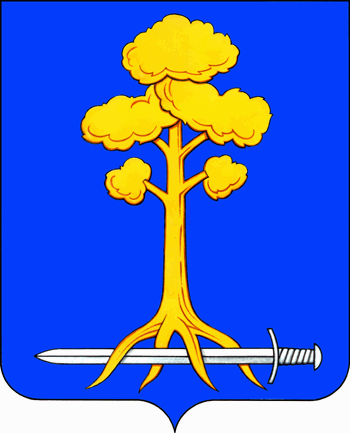 МУНИЦИПАЛЬНОЕ ОБРАЗОВАНИЕСЕРТОЛОВСКОЕ ГОРОДСКОЕ ПОСЕЛЕНИЕВСЕВОЛОЖСКОГО МУНИЦИПАЛЬНОГО РАЙОНАЛЕНИНГРАДСКОЙ ОБЛАСТИАДМИНИСТРАЦИЯП О С Т А Н О В Л Е Н И Е28 декабря 2023г.                                                                                                          №1395г. Сертолово    Об организации и проведении мероприятий, посвященных празднованию Нового 2024 года на территории МО СертоловоВ соответствии с Федеральным законом от 06.10.2003 г. № 131-ФЗ «Об общих принципах организации местного самоуправления в Российской Федерации», на основании Устава МО Сертолово, Положения об администрации, постановления администрации МО Сертолово от 21.01.2015 г. №9 «Об утверждении Положения о порядке организации и проведения массовых мероприятий и фейерверков на территории муниципального образования Сертолово Всеволожского муниципального района Ленинградской области»,  постановления администрации  от 23.10.2019 г. №903 «Об утверждении муниципальной программы МО Сертолово «Развитие культуры  в МО Сертолово» на 2020-2024 годы, постановления администрации  от 23.10.2019 г. №902  «Об утверждении муниципальной программы МО Сертолово «Развитие физической культуры и спорта в МО Сертолово» на 2020-2024 годы, постановления администрации от 23.10.2019 №904 «Об утверждении муниципальной программы МО Сертолово «Молодое поколение МО Сертолово» на 2020-2024 годы,   Перечня основных мероприятий МО Сертолово на 2023 год в сфере культуры, молодежной политики, физической культуры и спорта, утвержденного распоряжением администрации МО Сертолово от 13.02.2023 г. №24, в целях обеспечения безопасности граждан при организации и проведении массовых мероприятий, в целях обеспечения надежного функционирования объектов жизнедеятельности населения, оперативного реагирования на возможные нестандартные ситуации на территории муниципального образования Сертолово, соблюдения правил противопожарного режима и пожарной безопасности, и в связи с подготовкой и проведением торжественных мероприятий, посвященных празднованию Нового 2024 года  на территории МО Сертолово, администрация МО СертоловоПОСТАНОВЛЯЕТ:Утвердить План культурно-массовых мероприятий, посвященных празднованию Нового 2024 года (далее – План), согласно приложению №1.Назначить ответственных должностных лиц администрации МО Сертолово в выходные и праздничные дни в период с 31.12.2023г. по 09.01.2024 г.       Утвердить график дежурства ответственных должностных лиц администрации МО Сертолово в праздничные и выходные дни в период с  31.12. 2023 г.  по 09.01.2024 г.,  согласно приложению № 2.Утвердить план эвакуации участников культурно-массовых мероприятий, посвященных празднованию Нового 2024 года, согласно приложению №3.Муниципальному автономному учреждению «Сертоловский культурно-спортивный центр «Спектр»:выступить организатором культурно-массовых мероприятий,  посвященных празднованию Нового 2024 года в соответствии с Планом, при этом руководствоваться Примерным положением о порядке организации и проведения культурно-массовых, театрально-зрелищных мероприятий и фейерверков на территории муниципального района (городского округа) Ленинградской области, утвержденным распоряжением Правительства Ленинградской области от 26.07.2007 года № 296-р;подготовить и провести  культурно-массовые мероприятия,  посвященные празднованию Нового 2024 года, для чего:в целях организации безопасности и охраны общественного порядка:- организовать взаимодействие с 88 отделом полиции УМВД Российской Федерации по Всеволожскому району Ленинградской области и Группой охраны общественного порядка УМВД Российской Федерации по Всеволожскому району Ленинградской области;               - организовать патрулирование ДНД  при проведении мероприятий, посвященных празднованию Нового 2024 года;               -  при проведении травмоопасных мероприятий определить  ответственных лиц за проведение каждого мероприятия;               - организовать взаимодействие с ГБУЗ ЛО «Сертоловская ГБ» по медицинскому сопровождению  мероприятий, посвященных празднованию Нового 2024 года.         4.2.2. в целях предупреждения и пресечения проявлений экстремистского характера:- совместно с территориальными органами МВД РФ и МЧС РФ организовать обследование территорий местности, планируемых для проведения мероприятий, проработать вопросы экстренной эвакуации людей;             - принять предусмотренные законом меры по антитеррористической защищенности мест массового пребывания людей  в период проведения мероприятий, посвященных празднованию Нового 2024 года;        4.2.3. в целях соблюдения правил противопожарного режима и пожарной безопасности, в том числе при  использовании пиротехнических изделий:       - место проведения фейерверка согласовать с Управлением надзорной деятельности и профилактической работы Главного управления МСЧ России по Ленинградской области по адресу: Ленинградская область, Всеволожский район, п. Мурино, ул. Оборонная, дом 51;- при проведении пиротехнической постановки пользоваться услугами организации, имеющей лицензию на проведение данного вида деятельности, провести все необходимые согласования.          5. Отделу местного самоуправления администрации МО Сертолово:           - довести до сведения ответственных должностных лиц администрации МО Сертолово график дежурства в праздничные и выходные дни в период с 31.12.2023 г. по 09.01.2024 г. в соответствии с приложением № 2 к настоящему постановлению;          -  направить в УМВД Российской Федерации по Всеволожскому району Ленинградской области уведомление о планируемых мероприятиях.          6. Комитету  жилищно-коммунального хозяйства администрации МО Сертолово:            - организовать взаимодействие с руководителями предприятий, учреждений и организаций всех форм собственности и ведомственной принадлежности в целях обеспечения надежного функционирования объектов жизнеобеспечения населения;           - организовать дополнительные проверки режимов работы систем жизнеобеспечения;           - организовать проверку исправности и готовности систем оповещения;           - организовать обеспечение своевременного представления в ЕДДС Всеволожского муниципального района Ленинградской области информации о нарушениях в работе систем жизнеобеспечения населения;           - подготовить списки аварийно-спасательных служб, довести их до лиц, ответственных за проведение мероприятий,  дежурных администрации МО Сертолово, ответственных должностных лиц администрации МО Сертолово;           - подготовить сводный график ответственных дежурных по предприятиям, учреждениям и организациям, расположенным на территории МО Сертолово,  на период с 31.12. 2023 г.  по 09.01.2024 г., довести его до сведения директора Сертоловского муниципального учреждения «Оказание услуг «Развитие», ответственного за организацию работы диспетчерской службы администрации МО Сертолово;   - осуществить контроль привлечения руководителями предприятий,  руководителями управляющих компаний резервных источников питания в случае отключения электроэнергии;  - обеспечить контроль за уборкой территории МО Сертолово и праздничным оформлением улиц города.       7.  Отделу административного обеспечения и информатизации:    - проинструктировать сотрудников администрации МО Сертолово о соблюдении требований пожарной безопасности;    -   обеспечить контроль за патрулированием ДНД в период проведения новогодних праздников.8. Предложить ГБУЗ ЛО «Сертоловская ГБ» принять меры к организации медицинского сопровождения на период проведения массовых мероприятий.          9. Предложить 88 отделу полиции УМВД по Всеволожскому району Ленинградской области  совместно с командиром ДНД МО Сертолово при проведении массовых мероприятий принять меры к обеспечению:        - общественного порядка в месте проведения  массовых  мероприятий и на прилегающих к ним территориях;      -  незамедлительного реагирования на информацию, поступающую от граждан о всех подозрительных предметах, находящихся в районепроведения мероприятий.           10. Предложить руководителям предприятий, организаций и учреждений всех форм собственности и ведомственной принадлежности, руководителям управляющих компаний, руководителям образовательных и дошкольных учреждений, расположенных на территории МО Сертолово принять меры к:         - назначению ответственных должностных лиц на период с 31.12. 2023г. по 09.01.2024 г.  и предоставлению графиков дежурств ответственных должностных лиц главному специалисту по ГО и ЧС отдела  административного обеспечения и информатизации МО Сертолово до 23.12.2023 г.;        - обеспечению круглосуточного дежурства инженерно-технических работников на объектах жилищно-коммунального хозяйства (водозаборы, котельные), готовности аварийных бригад к проведению неотложных восстановительных работ, достаточного запаса материально-технических средств для ликвидации возможных аварий и чрезвычайных ситуаций;        - организации ежесуточной проверки ответственными должностными лицами режимов тепло-, водо- и электроснабжения жилых домов и объектов социальной сферы, контроля за их нормальным функционированием;       - привлечению резервных источников питания в случае отключения электроэнергии;        - организации проверок противопожарного состояния помещений, готовности средств пожаротушения и исправности противопожарной сигнализации.          11. Сертоловскому МУ «Оказание услуг «Развитие» организовать контроль за работой подрядной организации, осуществляющей уборку территории МО Сертолово в соответствии с муниципальным контрактом, обеспечить уборку и чистоту мест проведения культурно-массовых мероприятий, посвященных празднованию Нового 2024 года.         12. Постановление вступает в силу с момента подписания.         13.  Настоящее  постановление опубликовать в газете «Петербургский рубеж» и разместить на официальном сайте администрации МО Сертолово в информационно-телекоммуникационной сети Интернет.        14. Контроль за исполнением настоящего постановления оставляю за собой.И.о. главы администрации			                               В.В.ВасиленкоПРИЛОЖЕНИЕ № 1 к постановлению  администрации МО Сертолово                      от 28 декабря 2023г. г. № 1395  ПЛАНкультурно-массовых мероприятий, посвященных празднованию Нового 2024 года ПРИЛОЖЕНИЕ №2					к постановлению  администрации МО Сертолово                                                                         от 28 декабря 2023 г.  № 1395Графикдежурства ответственных должностных лиц администрации МО Сертолово в праздничные дни и выходные дни в период с 31 декабря 2023 года по 09 января 2024 года№ п/пНаименование мероприятияДата проведенияМесто проведенияОтветственный1.Праздничная концертная программа «Здравствуй Новый год!»01.01.2024г.00:4501.01.2024г.01:00г.Сертолово, ул.Молодцова д.16 (Парк Героев)МО Сертолово ул. Центральная аллея в районе д.20мкр. Черная Речка.МАУ «Сертоловский КСЦ «Спектр»директорПоляков П.В.Дата и времяОтветственный Ф.И.О.Должность31.12.2023-01.01.2024с 9-00 по 9-00 ч.Могильников Алексей ВладимировичПредседатель комитета жилищно-коммунального хозяйства01.01.2024-02.01.2024с 9-00 по 9-00 ч.Белобоков Сергей АндреевичЗаместитель главы администрации по безопасности02.01.2024-03.01.2024с 9-00 по 9-00 ч.Виноградова Екатерина АлександровнаПредседатель комитета по управлению муниципальным имуществом03.01.2024 -04.01.2024с 9-00 по 9-00 ч.Миллер Елена ГригоревнаНачальник отдела местного самоуправления04.01.2024 -05.01.2024с 9-00 по 9-00 ч.Вишнякова Ольга ОлеговнаНачальник юридического отдела05.01.2024-06.01.2024с 9-00 по 9-00 ч.Матвеева Ирина ГеоргиевнаНачальник отдела учета и отчетности – главный бухгалтер06.01.2024 -07.01.2024с 9-00 по 9-00 ч.Лещев Олег ВитальевичНачальник сектора благоустройства и дорожного хозяйства комитета ЖКХ07.01.2024 -08.01.2024с 9-00 по 9-00 ч.Свеженцев Михаил АлексеевичНачальник ВУС08.01.2024 -09.01.2024с 9-00 по 9-00 ч.Карачева Ирина ВасильевнаЗаместитель главы администрации по финансам и экономике – председатель комитета финансов и экономики администрации МО Сертолово